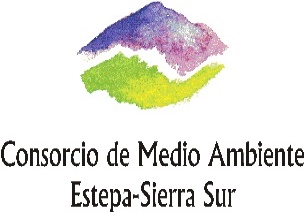 SOLICITUD INFORME RECEPCION DE RESIDUOSCENTRO DE TRATAMIENTO DE RESIDUOS/VERTEDERO DE INERTESD/Dña………………………………………………………………………..…con DNI nº ………………, en calidad de propietario/representante de la empresa…………………………………………………………………………..con CIF nº …………….y domicilio social en ……………………………………………………..Tlfno……………. en la localidad de ……………………provincia ……………...... correo electrónico………………………………………………………………………….SOLICITA, le sea informado de las entregas realizadas en el CENTRO DE TRATAMIENTO DE RESIDUOS/VERTEDERO DE INERTES, por la empresa transportista……………………………………………………., en prueba de ello (imprescindible adjuntar albaranes).Estepa, a……..de …………………….de 2.0…..Firma y sello de la empresaFdo: …………………………………………..